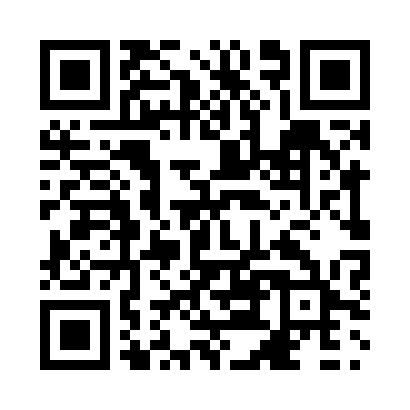 Prayer times for Boscoville, Quebec, CanadaMon 1 Jul 2024 - Wed 31 Jul 2024High Latitude Method: Angle Based RulePrayer Calculation Method: Islamic Society of North AmericaAsar Calculation Method: HanafiPrayer times provided by https://www.salahtimes.comDateDayFajrSunriseDhuhrAsrMaghribIsha1Mon3:065:0712:596:238:4910:502Tue3:075:0812:596:238:4910:503Wed3:085:0912:596:238:4910:494Thu3:095:0912:596:238:4810:485Fri3:105:1012:596:238:4810:476Sat3:125:1112:596:228:4810:477Sun3:135:121:006:228:4710:468Mon3:145:121:006:228:4710:459Tue3:165:131:006:228:4610:4310Wed3:175:141:006:228:4610:4211Thu3:185:151:006:218:4510:4112Fri3:205:161:006:218:4410:4013Sat3:215:171:006:218:4410:3914Sun3:235:181:006:208:4310:3715Mon3:245:191:016:208:4210:3616Tue3:265:201:016:208:4110:3417Wed3:285:211:016:198:4010:3318Thu3:295:221:016:198:4010:3119Fri3:315:231:016:188:3910:3020Sat3:335:241:016:188:3810:2821Sun3:345:251:016:178:3710:2722Mon3:365:261:016:178:3610:2523Tue3:385:271:016:168:3510:2324Wed3:405:281:016:158:3410:2125Thu3:425:291:016:158:3210:2026Fri3:435:301:016:148:3110:1827Sat3:455:311:016:138:3010:1628Sun3:475:331:016:138:2910:1429Mon3:495:341:016:128:2810:1230Tue3:515:351:016:118:2610:1031Wed3:525:361:016:108:2510:08